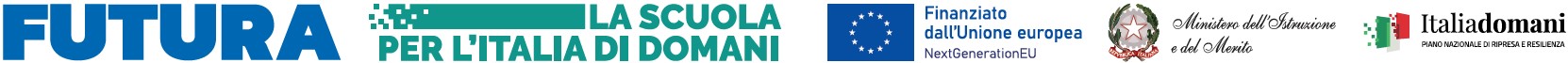 Ministero dell’Istruzione e del Merito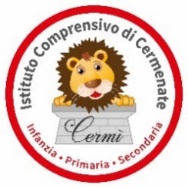 ISTITUTO COMPRENSIVO DI CERMENATEtel. 031 771358 - fax 031 722632 - c.f. 81004150132Dirigenza ed Uffici amministrativi: Via Emilio Alfieri - 22072 CERMENATE (CO)MAIL: coic84700r@istruzione.it; PEC: coic84700r@pec.istruzione.it;ISTITUTO COMPRENSIVO DI CERMENATESito: www.iccermenate.edu.it5AL	Al Dirigente Scolastico	Istituto Comprensivo di 	CERMENATEOGGETTO: richiesta ritiro alunno Scuola dell’InfanziaI sottoscritti _____________________________________________________________________ ________________ genitori/tutori dell’alunno/a __________________________________ nat_ a _____________________________________ il ____________ frequentante la sez. ______ Scuola dell’InfanziaC H I E D O N OIl ritiro dell’alunno/a dalla Scuola dell’Infanzia per i seguenti motivi _________________________ ________________________________________________________________________________ ________________________________________________________________________________.Distinti saluti.Cermenate, __________________				Firma del genitore o di chi ne fa le veci	_______________________________________N.B.: Il presente modulo deve essere inviato all’indirizzo mail: coic84700r@istruzione.it